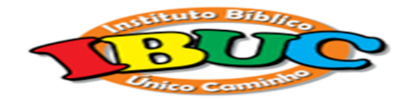 Sugestão de Cerimonial de FormaturaDo __Módulo _______________ do Curso de Teologia InfantojuvenilSer extremamente pontual no horário de início e término.Atenção toda a Formatura deve acontecer em 1:00 – Após a cerimônia convidar uma pessoa para fazer uma palavra bem cativante e evangelística para ganhar os convidados para Jesus.1. BOAS-VINDASMestre de Cerimônia: Boa noite a todos, eu sou (NOME E CARGO), serei seu anfitrião nesta noite. Estou muito feliz em estar aqui para o encerramento do ___ Módulo ________________ do Curso de Teologia Infantojuvenil, que foi de muito aprendizado para nossos alunos.Agradecemos aos presentes por estarem conosco neste evento digno e especial que é a formatura do _____ Módulo ___________________________ do Curso de Teologia Infantojuvenil.2. CONVITE PARA COMPOR A MESAEquipe escolher: Coord., Pai, Prof., Pastor, Diretor.3. ENTRADA DOS FORMANDOSSejam todos bem-vindos à cerimônia de Formação dos nossos alunos do ___Módulo _____________do Curso de Teologia Infantojuvenil.Convide os professores com suas respectivas turmas e níveis.4. ATO SOLENE DE FÉMestre de cerimônia: Peço a todos que permaneçam de pé para o ato solene de fé. Leitura bíblica e abertura dos trabalhos pelo Pastor Presidente e Oração.5. DISCURSO DE ABERTURAConvidar componentes da mesa para palavra de 3min.6. LEITURA BÍBLICA REFERENTE AO MÓDULO ESTUDADO (Escolha, para leitura, um dos versículos-chave do módulo) Convite a um formando.7. ORAÇÃO QUE SERÁ REALIZADA PELO NOSSO FORMANDO Convite a um formando.8. JURAMENTO – REPRESENTANTE DA TURMA (Todos, com a mão esquerda no peito e a outra estendida, repetem em coro)(Atenção: ensinar a criança a ler com as pausas)Prometo cumprir fielmente / tudo o que durante o curso aprendi; / honrar este livro durante a minha vida, / lendo-o e meditando dia e noite, / segui-lo como meu manual de fé / e conduta cristã. / Prometo amar a Deus sobre todas as coisas; / amar ao próximo como a mim mesmo; / honrar e respeitar meus pais e mestres; / esconder no meu coração / as Palavras do Senhor, para não pecar; / ser bom filho, bom amigo; / renunciar a tudo que embarace o meu sublime ideal / de servir a Cristo Jesus, meu Senhor. / Eu prometo!(TREINE OS ALUNOS ANTECIPADAMENTE)9. HOMENAGEM AOS PAISConvide um formando para fazer os agradecimentos aos pais. (Elaborar texto)10. DISCURSO DA TURMAConvite a um formando para comentar o que todos aprenderam neste módulo. (Elaborar texto)11. APRESENTAÇÃO DE TALENTOS 12. CORAL DA TURMA (MÚSICA TEMA DO CURSO)13. ENTREGA DE CERTIFICADOSSugestão – neste ato, pode-se entregar apenas o canudo, para não rasgar. Convidar por turma para o procedimento ser mais rápido.14. PASTOR FAZ AS PERGUNTAS – relacionadas às 12 lições do módulo – O título de cada lição será a pergunta. Todas as turmas já se prepararam desde a primeira aula. Após responderem as perguntas, o pastor diz que estão aptos a cursar o próximo módulo.15. ENCERRAMENTOMestre de Cerimônia: Queremos agradecer a todos pela presença e parabenizar os formandos do Curso de Teologia.